25. Лукьянова, О. Наш миротворец [Текст] / О. Лукьянова // Огни маяка. - 2021. - 18 февр. - С. 8.Мероприятие ко дню вывода Советских войск из Афганистана.26. Колесник, Д. Турнир в честь А. Пономарёва [Текст] / Д. Колесник // Огни маяка. - 2021. - 11 февр. - С. 12.Республиканский турнир по греко-римской борьбе.27. Вольфович, Н. Достойное продолжение... [Текст] / Н. Вольфович // Огни маяка. - 2021. - 11 февр. - С. 4 : фот.Ко дню вывода Советских войск из Афганистана.28.Тургенева, Евгения. Образованию - особое внимание [Текст] / Е. Тургенева // Огни маяка. - 2021. - 11 февр. - С. 2.Социальные проблемы школ района.29. Яловенко, А. Фермерство с душой [Текст] / А. Яловенко // Огни маяка. - 2021. - 4 февр. - С. 3 : фот.Фермер Наталья Радченко.Наш адрес:ул,  Энгельса, д. 21п. Красногвардейскоетелефон: 2 -48 – 11Составил  библиограф: Кубаткина, Е.,  2021 год.МБУК «ЦБС»Красногвардейского района РКВЛАСТЬ:ДЕЛА И ЛИЦА     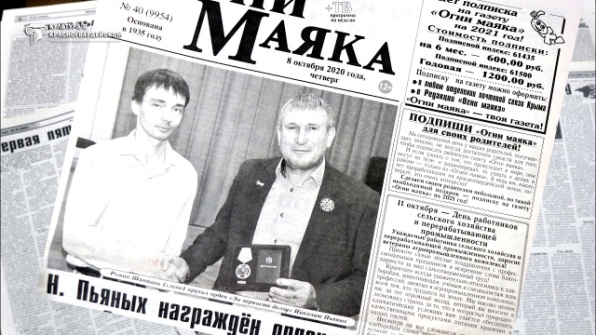 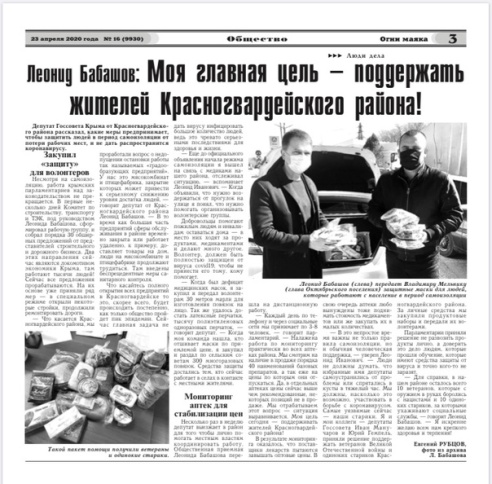 Информационный список статей по газете «Огни маяка»   1- квартал2021 год          1. Янченко, И. Роман Шантаев: У нас открываются новые горизонты [Текст] / И. Янченко // Огни маяка. - 2021. - 21 янв. - С. 2.23 января - День рождения Красногвардейского района.2. Яловенко, А. Старшему поколению есть чем гордиться и что передать молодым [Текст] / А. Яловенко // Огни маяка. - 2021. - 28 янв. - С. 3 : фот.О деятельности Совета ветеранов.3. О чем Владимир Путин говорил с представителями СМИ [Текст] // Огни маяка. - 2021. - 18 февр. - С. 2.Закрытая встреча с главными редакторами ведущих российских изданий.4. Сделано много, предстоит еще больше [Текст] // Огни маяка. - 2021. - 25 февр. - С. 1.Работа руководства района признана одной из лучших.5. Яловенко, А. Людмила Хохлова: Я люблю жизнь и люблю людей! [Текст] / А. Яловенко // Огни маяка. - 2021. - 4 марта. - С. 3 : фот О людях хороших и интересных.6. Кубрак, Эльвира. Их служба и опасна, и трудна [Текст] / Э. Кубрак // Огни маяка. - 2021. - 11 марта. - С. 4 : фот.Профессиональный праздник работников уголовно-исполнительной системы Министерства юстиции РФ.7. Иваненко, Максим. Константин Бахарев: Моя Крымская весна продолжалась десять лет [Текст] / Максим. Иваненко // Огни маяка. - 2021. - 18 марта. - С. 1 : фот.К седьмой годовщине воссоединения Крыма с Россией8. Константинов, В. Семь лет Крымской победы - строим республику нашей общей мечты [Текст] / В. Константинов // Огни маяка. - 2021. - 18 марта. - С. 3 : фот.Торжественное собрание к 7-летию Крымской весны.9. Янченко, И. Всегда в лидерах [Текст] / И. Янченко // Огни маяка. - 2021. - 18. - С. 4 : фот.Руководитель с которого берут пример.10. По стандарту России [Текст] // Огни маяка. - 2021. - 25 марта. - С. 2.Телемост к 7-летию воссоединения Крыма с Россией.11. Мачулайтис, О. Заветная мечта Зеры Кадировой [Текст] / О. Мачулайтис // Огни маяка. - 2021. - 25 марта. - С. 3 : фот.Ко дню работника культуры.12. Мачулайтис, О. Спасибо Вам, Оксана Ивановна! [Текст] / О. Мачулайтис // Огни маяка. - 2021. - 25 марта. - С. 3 : фот.Ко дню работника культуры.13. Нестеренко, Алла. Вся жизнь - в труде [Текст] / А. Нестеренко // Огни маяка. - 2021. - 25 марта. - С. 4 : фот.О людях хороших и интересных.14. Кожевников, В. Будущие стражи России [Текст] / В. Кожевников // Огни маяка. - 2021. - 25 марта. - С. 4.К 7-летию воссоединения Крыма с Россией.15. Мовчан, Елена. Точка роста в школах района [Текст] / Е. Мовчан // Огни маяка. - 2021. - 25 марта. - С. 9 : фот.Реализуется Федеральный проект "Современная школа" национального проекта "Образование".16. Ремесло, Д. Вернулись с победой! [Текст] / Д. Ремесло // Огни маяка. - 2021. - 25 марта. - С. 9.Чемпионат и первенство Северо-Кавказского и Южного федеральных округов по тайскому боксу.17. Билялов, Абдураим. Завоевали семь медалей! [Текст] / А. Билялов // Огни маяка. - 2021. - 25 марта. - С. 12.Греко-римская борьба.18. Велулаева, Лиана. Голос школы [Текст] / Л. Велулаева // Огни маяка. - 2021. - 25 марта. - С. 9Проба пера.19. Кожевников, В. Растут патриотами [Текст] / В. Кожевников // Огни маяка. - 2021. - 25 марта. - С. 1 : фот.III открытые соревнования по стрельбе из пневматического оружия среди девушек на "Кубок Павличенко Л. М."20. Линевич, В. Республика ШКИД в районе [Текст] / В. Линевич // Огни маяка. - 2021. - 11 марта. - С. 4.Детская трудовая колония Отарчик.21. Болдырева, В. С днем рождения, "Антошка" [Текст] / В. Болдырева // Огни маяка. - 2021. - 4 марта. - С. 4 : фот.Тридцать два года детскому саду.22.Яловенко, А. Всегда трудился во благо людей [Текст] / А. Яловенко // Огни маяка. - 2021. - 25 февр. - С. 3 : фот.Трудовая жизнь Петра Ивановича посвящена району.23. Жильё для медиков, газ, очистные [Текст] // Огни маяка. - 2021. - 25 февр. - С. 2 : фот.Депутат в округе.24. Кожевников, В. Первое место у "Наследников традиций" [Текст] / В. Кожевников // Огни маяка. - 2021. - 18 февр. - С. 3 : фот.Соревнование посвящено памяти Сталинградской битве и подвигам Зайцева В.Г.